BAB IITINJAUAN PUSTAKABagian baglog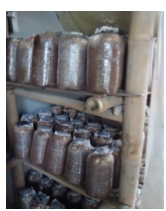 Gambar 2.1 Baglog jamur(Sumber: Lit 2, hal 2)Menurut Asri (Lit 2, hal 2) baglog adalah media siap panen yang terdiri dari campuran antara serbuk gergaji, bekatul serta ganping yang bersamaan dengan air dan dimasukan plastuk tahan panas polypropylene(PP). Bahan utama yang bisa digunakan dalam media tanam jamur tiram antaranya adalah serbuk gergaji, jerami padi, sekam, sisa kertas serta bahan lainnya seperti ampas tebu, ampas aren dan sabut kelapa. Selain bahan-bahan yang digunakan tersebut biasanya masih ditambahkan bahan lain seperti bekatul, byngkil biji kapok, kotoran ayam, gypsum dan kapur.Kriteria Baglog Jamur yang BaikDalam pembuatan baglog duperlukan kejelihan. Pada awal baglog dibuat, semunya terlihat sama dan belum nampak ciri-ciri baglog kurang baik. Perlu diamati proses perawatan dan pengontrolan baglog dalam proses inkubasi terhadap baglog-baglog yang baik adalah sebagai berikut:Bibit yang berumur tiga hari terhitung dari mulai proses inokulasi (penaburan bibit ), bibit merambat dan tidak keluar bakal bahan  miselium.Setelah berumur dua hari, baglog tidak ditumbuhi jamur liar. Jika ditumbuhi jamur liar biasanya tampak berwarna hitam atau hijau didalam permukaan baglog.Meratanya perambatan miselium dalam kurun waktu tujuh sampai sepuluh hari, terhitung setelah proses inokulasi (penaburan bibit).Teknik Pembuatan BaglogPada pembuatan baglog harus melalui tahap pengepresan agar proses inkubasinya dapat maksimal. Setelah itu baglog melewati proses sterilisasi. Proses sterilisasi pada media tanam penting dilakukan mengingat budidaya jamur disamping membutuhkan lingkungan budidaya yang selalu bersih juga media tanam yang benar-benar steril agar hasil panen dapat mencapai optimal serta proses budidaya jamur tiram menghasilkan keuntungan tinggi. Proses sterilisasi media tanam ini meliputi sterilisasi bahan dan sterilisasi baglog. Sterilisasi bahan dilakukan menggunakan oven dengan suhu 1200 C. Sterilisasi ini dilakukan berlangsung selama 8 jam untuk  diperoleh hasil yang lebih baik. Pemanasan dilakukan agar pertumbuhan mikroorganisme penggangu dapat ditekan, selain itu juga bertujuan mengurangi kadar air. Bahan-bahan air yang disterilisasi berupa serbuk gergaji kayu dan dadak (bekatul). Sebelum dimasukan kedalam oven, serbu gergaji kayu dan dadak dicampur menjadi satu terlebih dahulu kemudian ditambahkan air bersih sekitar 50-60%, campur bahan hingga benar-benar rata serta kalis. Penambahan air ini berfungsi membantu proses penyerapan nutrisi oleh miselium. Sehingga baglog dapat digunakan untuk 4 kali panen.Motor Listrik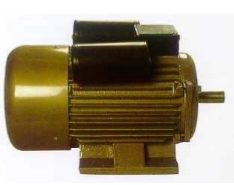 Gambar 2.2 Motor listrik 1 fasa(Sumber: Lit 2, hal 11)Motor listrik merupakan sebuah perangkat elektromagnetis yang dapat mengubah energi listrik menjadi energi mekanik menurut Asri (Lit 2, hal 12). Salah satu motor listrik yang umum digunakan dalam banyak aplikasi adalah motor induksi. Menurut Asri (Lit 2, Hal 12), motor induksi adalah salah satu jenis dari motor-motor listrik yang bekerja berdasarkan induksi elekromagnet. Motor induksi memerlukan sebuah sumber energi listrik yaitu di sisi stator, sedangkan sistem kelistrikan di sisi rotornya di induksikan melalui celah udara dari stator secara elektromagnet. Hal inilah yang menyebabkannya diberi nama motor induksi. Motor induksi merupakan salah satu mesin asinkron (asynchronous motor) karena mesin ini beroperasi pada kecepatan dibawah kecepatan sinkron. Kecepatan sinkron adalah kecepatan rotasi medan magnetik pada stator menurut Asri (Lit 2, hal 12) Kecepatan sinkron ini dipengaruhi oleh frekuensi suplai dan banyaknya kutub pada mesin. Motor induksi selalu berputar dibawah kecepatan sinkron karena medan magnet yang dibangkitkan stator akan menghasilkan fluks pada stator sehingga rotor tersebut dapat berputar. Namun fluks yang terbangkitkan oleh rotor mengalami lagging dibandingkan fluks yang terbangkitkan pada stator sehingga kecepatan rotor tidak akan secepat kecepatan putaran medan magnet. Adapun penggunaan motor induksi adalah sebagai penggerak peralatan, seperti pompa air, bor, gerinda dan crane.Reducer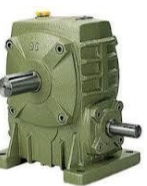 Gambar 2.3 Single Speed Reducer WPA Gearbox(Sumber: Lit 2, hal 26)Fungsi gearbox atau transmisi adalah salah satu komponen utama motor yang disebut sebagai sistem pemindah tenaga menurut Asri (Lit 2, hal 27). Transmisi berfungsi untuk memindahkan dan mengubah tenaga dari motor yang berputar, yang digunakan untuk memutar spindle mesin maupun melakukan gerakan feeding. Transmisi juga berfungsi untuk mengatur kecepatan gerak dan torsi serta berbalik putaran, sehingga dapat bergerak maju dan mundur. Transmisi manual atau lebih dikenal dengan sebutan gearbox, mempunyai beberapa fungsi antara lain:  Merubah momen puntir yang akan diteruskan ke spindle mesin.  Menyediakan rasio gigi yang sesuai dengan beban mesin.  Menghasilkan putaran mesin tanpa slip, fungsi reducer atau transmisi adalah salah satu komponen utama.Sabuk dan Pulley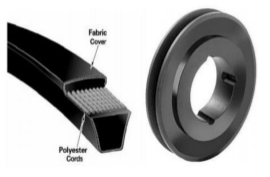 Gambar2.4 Bentuk Fisik Sabuk dan Pulley(Sumber: Lit 2, hal 27)  Menurut Asri (Lit 2, hal 28), pulley adalah sebuah mekanisme yang terdiri dari roda pada sebuah poros atau batang yang memiliki alur diantara dua pinggiran di sekelilingnya. Sebuah tali, kabel, atau sabuk biasanya digunakan pada alur pulley untuk memindahkan daya. Pulley digunakan untuk mengubah arah gaya yang digunakan, meneruskan gerak rotasi, atau memindahkan beban yang berat. Menurut Asri (Lit 2, hal 28) belt pulley atau transmisi sabuk adalah suatu elemen fleksibel yang dapat digunakan   dengan mudah mentransmisi torsi dan gerakan berputar dari suatu komponen ke komponen lainnya, dimana belt tersebut dililitkan pada pulley yang melekat pada poros yang akan berputar. Belt pulley digunakan jarak antara proses dengan motor penggerak yang relatif jauh. V-belt terbuat dari karet dengan inti tenunan tetoron dan mempunyai penampang trapesium, v-belt dibelitkan disekeliling alur pulley yang membentuk V pula. Bagian sabuk yang sedang membelit pada pulley ini mengalami lengkungan sehingga lebar bagian dalamnya akan bertambah besar. Gaya gesekan juga akan bertambah karena pengaruh bentuk gaji yang akan menghasilkan transmisi daya yang besar pada tengangan yang relatif rendah. Hal ini merupakan salah satu keunggulan v-belt bekerja lebih halus dan tidak bersuara.  Limit SwitchMenurut Asri (Lit 2, hal 29) limit switch merupakan jenis saklar yang dilengkapi dengan katup yang berfungsi menggantikan tombol. Prinsip kerja limit switch sama seperti saklar push button ON yaitu hanya akan menghubung pada saat katupnya ditekan pada batas penekanan tertentu yang telah ditentukan dan akan memutus saat katup tidak ditekan. Limit switch termasuk dalam kategori sensor mekanis yaitu sensor yang akan memberikan perubahan elektrik saat terjadi perubahan mekanik pada sensor tersebut. Penerapan dari limit switch adalah sebagai sensor posisi suatu benda (objek) yang bergerak.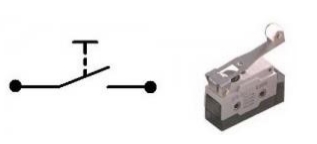 Gambar 2.5 Simbol dan Bentuk Fisik Limit Switch(Sumber: Lit 2, hal 29)  Limit switch digunakan untuk memutuskan dan menghubungkan rangkaian menggunakan objek atau benda lain, menghidupkan daya yang besar, dengan sarana yang kecil dan digunakan sebagai sensor posisi atau kondisi suatu objek. Limit switch memiliki 2 kontak yaitu NO (Normally Open) dan kontak NC (Normally Close) dimana salah satu kontak akan aktif jika tombolnya tertekan.   PorosPoros adalah suatu bagian stasioner yang berputar, biasanya berpenampang bulatdimana terpasang elemen-elemen seperti roda gigi. Poros bisa menerima beban lenturan, beban tarikan, beban tekan atau beban puntiran yang bekerja sendiri-sendiri atau berupa gabungan satu dengan lainnya.Poros dalam sebuah mesin berfungsi untuk meneruskan tenaga bersama-sama dengan putaran. Setiap elemen mesin yang berputar, seperti cakara tali, puli sabuk mesin, piringan kabel, tromol kabel, roda jalan dan roda gigi, dipasang berputar terhadap poros dukung yang tetap atau dipasang tetap pada poros dukung yang berputar. Contohnya sebuah poros dukung yang berputar , yaitu poros roda keran berputar gerobak.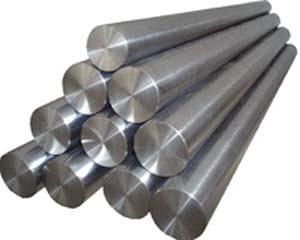 Gambar 2.6 Poros(Sumber: Lit 2, hal 30)BantalanBantalan adalah elemen mesin yang mampu menempu poros berbeban, sehingga gesekan bolak baliknya dapat berlangsung secara halus, aman dan panjang usia pemakaiannya. Bantalan harus cukup kokoh untuk memungkinkan poros suatu mesin bekerja dengan baik. Jika bantalan tidak berfungsi dengan baik maka efesiensi seluruh system akan menurun atau tak dapat bekerja secara semestinya.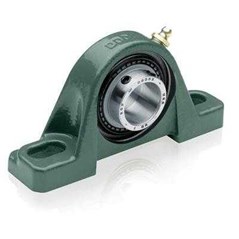 Gambar 2.7 Bantalan(Sumber: Lit 2, hal 31) Adapun Jenis-Jenis Bantalan sebagai berikut:Berdasarkan gerakan bantalan terhadap porosBantalan luncurPada bantalan ini terjadi gesekan luncur antara poros dan bantalan karena permukaan poros di tumpu oleh permukaan bantalan dengan perantaraan lapisan pelumasBantalan GlindingPada bantalan ini terjadi gesekan glinding antara bagian yang berputar dengan yang diam melalui elemen gelinding seperti bola, roll dan roll bulat.Berdasarkan arah beban terhadap porosBantalan radialArah beban yang ditumpu bantalan ini adalah tegak lurus sumbu.Bantalan aksialArah beban bantalan ini sejajar dengan sumbu poros.Bantalan glinding porosBantalan ini dapat menempu beban yang arahnya sejajar dan tegak lurus sumbu poros. Meskipun bantalan gelinding menguntungkan, Banyak konsumen memilih bantalan luncur dalam hal tertentu, contohnya bila kebisingan bantalan mengganggu, pada kejutan yang kuat dalam putaran bebas.Kerangka	Kerangka berfungsi untuk menahan berat keseluruhan dari komponen komponen yang terdapat pada alat , untuk itu agar mampu menahan beban yang ditumpukan banyak jenis profil rangka yang sering di gunakan seperti persegi panjang,bulat,berbentuk U, berbentuk L, dan lain lain.	Dimana pada profil U adalah profil yang sangat cocok untuk di gunakan bracing dan batang tarik. Profil U ini terbuat dari bahan baja yang merupakan bahan campuran besi(Fe), 1,7% zat arang atau carebon (C) , 1,65% mangan (Mn), 0,6% silicon (Si) , dan 0,6% tembaga (Cu).	Suatu struktur menerima bahan dinamis, struktur ini dapat berkedudukan mendatar, miring maupun tegak . 	Untuk struktur yang tegak (vertical) dinamakan kolom. Jika sebuah kolom menerima beban tekan maka pada batang akan terjadi tegangan tekan yang besar.	Pada kolom pendek apabila gaya yang di berikan di tambah sedikit demi sedikit kolom akan hancur dan bila kolomnya panjang batang tidak akan hancur melainkan akan menekuk (buckling).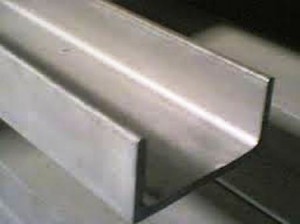 Gambar 2.8 Kerangka Profil U(Sumber: Lit 2, hal 32)Rumus-Rumus TerkaitDalam perencanaan ini dibutuhkan dasar-dasar perhitungan yang mengunakan teori dan rumus-rumus tertentu. Adapun teori dasar rumus rumus tersebut antara lain: Perhitungan Daya MotorUntuk menentukan daya motor digunakan perhitungan sebagai berikut :............................................................................ (Lit. 3, hal 5) .......................................................................... (Lit 5, hal 125)Dengan:	Vc	= Kecepatan			(m/menit)				d	= diameter			(mm)				T	= Torsi	   			(Kgm2/s2)				P	= Daya	 yang digunkan	(KW)				 	= kecepatan sudut		(rpm)Sedangkan untuk mencari daya yang digunakan, dapat kita gunakan rumus dibawah ini:.................................................................................. (Lit 3, hal 6)Dengan : 	Pd = daya rencana (Kw)			Fc = faktor koreksi (Pada table 2.1 faktor koreksi)Tabel 2.1 Faktor Koreksi(Sumber: Lit 3, hal 6)Perhitungan ReducerPada dasarnya sistem transmisi reducer atau lebih di kenal gearbox merupakan alat bantu nekanisme mentransmisikan daya. Transmisi daya dengan memakai sistem transmisi roda gigi adalah pemindahan daya yang dapat memberikan putaran tetap maupun putaran berubah sehingga banyak dipergunakan baik berskala besar maupun kecil. ..................................................................................... (Lit 3, hal 6)Dengan: 	i 	= reduksi putaran		nin 	= putaran masuk dari motor lsitrik (rpm)		nout 	= putaran keluar dari reducerPerhitungan sabuk dan  pulleyUntuk mentrransmisikan putaran motor listrik ke  reducer, maka di perlukan pulley dan sabuk. Untuk menghitung pulley tersebut penulis mengunakan rumus sebagai berikut: .................................................................................... (Lit 5, hal 4)Dengan : 	d1 = diameter pulley driver (mm)		d2 = diameter pulley driven (mm)Gaya tegangan yang terjadi pada sabuk biasanya digunakan untuk menghantarkan putaran, maka perbandingan yang umum menggunakan rumus sebagai berikut: ......................................................... (Lit 3, hal 13)Dengan : 	i = perbandingan reduksiRumus yang digunakan untuk perhitungan sabuk adalah: ...................... (Lit 3, hal 13)Dengan: 	L = panjang sabuk (mm)				C = jarak antara sumbu poros (mm)Untuk menghitung tegangan yang terjadi pada sabuk, terlebih dahulu dihitung torsi yang diakibatkan oleh putaran poros motor dengan mengunakan persamaan rumus dibawah ini: ...................................................................... (Lit 3, hal 14)Dengan : 	P	= daya motor (Kw)			T1	= tegangan sabuk pada sisi kencang (N)			T2	= tegangan sabuk pada sisi kendor (N)			V	= kecepatan linear sabuk (m/s)Perhitungan sproket dan rantaiUntuk menghitung kecepatan pada rantai dapat dihitung mengunakan rumus:    ........................................................................... (Lit 3, hal 15)Dengan: 	V	 = kecepatan rantai 			L	= panjang rantai (m)			n	= putaran (rpm)Untuk menghitung putaran yang akan diteruskan ke poros dapat di hitung mengunakan rumus:  ................................................................................ (Lit 5, hal 4)Dengan:	n1 = putaran sproket penggerak	(rpm)	 		N2 = putaran sproket digerakan	(rpm)			Z1 = jumlah gigi sproket penggerak			Z2 = jumlah gigi sproket digerakanUntuk menghitung panjang rantai dapat dihitung menggunakan rumus sebagai berikut: ................................................... (Lit 3, hal 26)Dengan:	Lp = panjang rantai (mm)			Cp = jarak gear (mm)Perhitungan Poros	Untuk merencanakan sebuah poros, yang perlu dilakukan mengetahui momen puntir dengan persamaan sebagai berikut: ................................................................... (Lit 5, hal 5)Dengan : 	T = Momen puntir (Kgmm)			n = putaran poros (rpm)Sedangkan untuk mngetahui tegangan bengkok poros digunakan rumus sebagai berikut : ................................................................................ (Lit. 5, hal 6)Dengan	 tegangan bengkok (N/mm2)				M = momen bengkok (Nmm)				Ix = momen inersia luasan linier mm4				Y = jarak antara titik pusat ke serat terluar (mm)Untuk menghitung momen inersia digunakan rumus sebagai berikut: ........................................................................................(Lit 5, Hal 2)Dengan:	I = Inersia			d = diameterPerhitungan Poros HubungSuatu batang pendek yang dibebani oleh gaya tekan murni oleh gaya P yang bekerja sepanjang sumbu tengah akan memendek, sesuai dengan hukum hooke, sampai tegangan mencapai batas elastis dari bahan menurut Larry (Lit 4, hal 145). Kalau P masih terus dinaikan, bahan akan menonjol dan terdesak menjadi cakra yang datar atau retak.Kalau batang tekan tersebutb cukup panjang untuk gagal karena tekukan, batang tersebut disebut kolom, tang kalau tidak , batang itu hanyalah batang tekan sederhana menurut Larry (Lit 4, hal 146). Kegagalan kolom bisa merupakan kerusakan yang membahayakan karena tidak ada suatu tanda peringatan Pcr telah dilampaui. Untuk itu kolom euler dapat dicari dengan mengunakan rumus sebagai berikut: ............................................................................ (Lit 4, hal 147)Dengan:	Pcr 	= gaya kritis		E	= modulus elastisitas		(N/m2)		I	= momen inersia		(Kgm2)		L	= panjang poros hubung	(m) Proses PermesinanProses permesinan merupakan proses pembentukan suatu produk dengan pemotongan, pengelasan, atau menggunakann mesin perkakas. Tujuan digunakan proses permesinan ialah untuk mendapatkan akurasi dibandingkan proses-proses yang lain seperti proses pengecoran, pembentukan dan juga untuk memberikan bentuk bagian dalam dari suatu objek atau benda tertentu. (sumber: Lit 2, hal 18)Mesin borMesin bor adalah mesin yang digunakan untuk membuat lubang pada sebuah material. Pengeboran juga dapat digunakan sebagai pengikis lubang yang ada sampai ukuran yang tepat, putaran mesin bisa dirumuskan sebagai berikut: ...................................................................... (Lit 3, hal 18)Dengan : 	N	= putaran (rpm)		 	= Kecepatan potong benda (m/menit)			d	= diameter mata bor (mm)Las lisrikPengelasan dengan listrik menggunakan elektroda merupakan alat pengelasan yang banyak digunakan. Prosesnya bila arus las tertutup dengan membenturkan elektroda diatas benda yang bisa dialiri listrik dan menariknya sesuai diameter elektroda maka akan terbentuk suatu aliran elektron yang berlangsung sesudah tegangan awal yang tinggi. Busur api menyebabkan logam induk elektroda meneruskan energi listrik busur api dengan dileur bersama-sama dengan lapisan fluks. Kekuatan busur dibantu oleh gaya gravitasi dan tegangan permukaan dapat memindahan tetesan lebur ke dalam perlindungan fliks yang mengeras yang disebut terak. Fluks juga memmberikan suatu perisai gas yang melindungi logam cair terhadap diujung elektroda dan genangan cair. Lagi pula fliks memberikan garam yang menyediakan partikel-partikel eonisasi untuk membantu penyalaan kembali busur api yang terdapat pada listik tersebut.Tabel 2.2 Ukuran dan arus elektroda (Sumber: Lit 2, hal 19)GerindaMesin gerinda adalah salah satu mesin perkakas yang digunakan unruk mengasah/memotong ataupun menggerus benda kerja dengan tujuan atau kebutuhan tertentu. Prinsip kerja mesin gerinda adalah batu gerinda berputar bersentuhan dengan benda kerja sehingga terjadi perkikisan, penajaman, pengasahan, atau pemotongan.Fungsi utama mesin gerinda secara umum adalah:Memotong benda kerja yang ketebalannya yang tidak relatif tebal.Menghaluskan dan meratakan permukaan benda kerja.Sebagai proses jadi akhir pada benda kerja.Mengasah alat pemotong agar tajam.Menghilangkan sisi tajam pada benda kerja.Membentuk suatu profil pada benda kerja.Daya yang akan ditransmisikanDaya rata-rata yang diperlukan1.6-2.0Daya normal1.0-1.5Daya minimum yang diperoleh0.4-0.9Ukuran (mm)Diameter2.02.63.24.05.0Panjang300 mm350 mm350 mm400 mm400 mmBesar arus listrikAmpere30-8060-11080-140120-190160-230